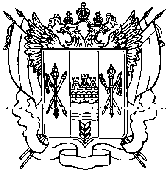 АДМИНИСТРАЦИЯ ПРИВОЛЬНЕНСКОГО СЕЛЬСКОГО ПОСЕЛЕНИЯ                                           РЕМОНТНЕНСКОГО РАЙОНА
                                                         РОСТОВСКОЙ ОБЛАСТИПОСТАНОВЛЕНИЕОб утверждении отчета о ходе работ по  реализации муниципальной долгосрочной целевой программы «Развитие сети автомобильных дорог общего пользования в Привольненском сельском поселении на 2010 – 2014 годы» за 2012 год           В соответствии с постановлением Администрации Привольненского сельского поселения  от 02.02.2012г.  № 5 «О Порядке принятия решения о разработке муниципальных долгосрочных целевых программ, их формирования и реализации и Порядке проведения и критериях оценки эффективности реализации муниципальных долгосрочных целевых программ»,ПОСТАНОВЛЯЮ:            1. Утвердить отчет о ходе работ по реализации муниципальной долгосрочной целевой программы «Развитие сети автомобильных дорог общего пользования в Привольненском сельском поселении на 2010 – 2014 годы», утвержденной постановлением   Администрации Привольненского сельского поселения от 12.04.2010г. № 28а (в редакции постановлений от 16.11.2010 № 70, от 28.10.2011 № 98А, от 27.12.2012 № 46),  согласно приложению к настоящему постановлению.2 Данное постановление подлежит размещению на официальном сайте Администрации Привольненского сельского поселения.           2. Контроль за исполнением постановления возложить на начальника сектора экономики и финансов Мирошникову А.В.Глава Привольненского сельского поселения                                                                    В.Н.МироненкоПостановление вноситСектор экономики и финансов     Приложение                                                                                                          к постановлению администрации  Привольненского сельского поселенияот 10.04.2013г. № 34ОТЧЕТо ходе работ по реализации муниципальной долгосрочной целевой программы «Развитие сети автомобильных дорог общего пользования в Привольненском сельском поселении на 2010 – 2014 годы» за 2012 год       	По муниципальной долгосрочной целевой программе «Развитие сети автомобильных дорог общего пользования в Привольненском сельском поселении на 2010 – 2014 годы» (далее – Программа) в 2012 году было выделено 244,8 тыс. рублей, в том числе из средств:областного бюджета – 112,8 тыс. рублей;местного бюджета -  132,0 тыс. рублей.Освоено в рамках реализации Программы 243,0 тыс. рублей, что составляет 99,3 процента от запланированных средств, в том числе средства:областного бюджета – 111,0 тыс. рублей (98,4 процента);местного бюджета -  132,0 тыс. рублей (100,0 процентов).Средства были направлены на цели, предусмотренные программными мероприятиями. Не освоено 1,8 тыс. рублей, из них средства:областного бюджета – в сумме 1,8 тыс. рублей;местного бюджета – в сумме 0,0 тыс. рублей Причины неосвоения средств:экономия по результатам торгов в сумме 1,8 т. р., из них средства:областного бюджета – в сумме 1,8 тыс. рублей;местного бюджета – в сумме 0,0 тыс. рублей Отчет о финансировании и освоении проводимых мероприятий Программы в 2012 году указан в приложении к настоящему отчету.Оценка эффективности реализации Программы Последовательная реализация мероприятий Программы способствует удобству и безопасности движения транспорта на автомобильных дорогах общего пользования местного значения. Повышение транспортной доступности за счет развития сети автомобильных дорог, в сельской местности, способствует улучшению качества жизни населени. Реализация мероприятий Программы в 2012 году привела к достижению следующих результатов:протяженность участков внутрипоселковых автомобильных дорог общего пользования местного значения, на которых выполнены работы по содержанию дорог с целью доведения их до нормативных требований, составила 170830,2 м2; Это позволило поддержать внутрипоселковые автомобильные дороги общего пользования местного значения и искусственных сооружений на них на уровне, соответствующем категории дороги.-Промежуточные значения целевых показателей на 2012 год достигнуты в полном объеме.Предложение- учитывая, что достижение результатов программы послужит сохранению и увеличению протяженности и улучшению качества  внутрипоселковых дорог общего пользования в Привольненском сельском поселении целесообразно в 2013 году продолжить реализацию данной программы.Приложение к отчетуо ходе работ по реализации муниципальной долгосрочной целевой программы «Развитие сети автомобильных дорог общего пользования в Привольненском сельском поселении на 2010 – 2014 годы» за 2012 годОТЧЕТо финансировании и освоении проводимых программных мероприятийпо «Развитию сети автомобильных дорог общего пользования в Привольненском сельском поселении на 2010-2014 годы»                           (наименование муниципальной долгосрочной целевой программы)по состоянию на «01» января 2013 г.(представляется ежеквартально, до 15-го числа месяца,следующего за отчетным периодом)(тыс. рублей)     10.04.2013          № 34         п.Привольный№ п/пНаименование мероприятияСроки выпол- ненияМуниципальный  заказчик – главный распоря-дитель средств местногобюджетаИсточники финансированияОбъем ассигнований в соответствии с постановлением Администрации Привольненского сельского поселенияоб утверждении ПрограммыУточненный план ассигнований на текущий годИсполнено (кассовые расходы)Объемы неосвоенных средств и причины их неосвоения123456789Всего по программеВсего 244,8244,8243,01,8Всего по программеФедеральный бюджет Всего по программеОбластной бюджет 112,8112,8111,01,8Всего по программеМестный бюджет 132,0132,0132,00,0Всего по программеВнебюджетные источники1.Содержание автомобильных дорог общего пользования местного значения и искусственных сооружений на них2012Администрация Привольненского сельского поселениявсего 244,8244,8243,01,81.Содержание автомобильных дорог общего пользования местного значения и искусственных сооружений на них2012Администрация Привольненского сельского поселенияфедеральный бюджет 1.Содержание автомобильных дорог общего пользования местного значения и искусственных сооружений на них2012Администрация Привольненского сельского поселенияобластной бюджет 112,8112,8111,01,81.Содержание автомобильных дорог общего пользования местного значения и искусственных сооружений на них2012Администрация Привольненского сельского поселенияместный бюджет 132,0132,0132,001.Содержание автомобильных дорог общего пользования местного значения и искусственных сооружений на них2012Администрация Привольненского сельского поселениявнебюджетные источники